Работа с кадрами один из факторов, влияющих на коммерческий успех.Прозвучит немного пафосно, но поверьте, это так и есть, - Хочу работать, а не зарабатывать, видеть результат своей работы и получать достойное денежное вознаграждение.Тошнит смотреть на тех, кто приходит отбывать «от звонка до звонка», - пришёл на работу и ушёл с работы минута в минуту, - знать все рейсы, чтобы не дай бог приехать раньше.Прошу рассмотреть меня как кандидата на вакансию, рассмотрю любые предложения.Краткое резюме: «Чем больше я знаю, тем больше я понимаю, что ничего не знаю» ©Я не знаю ответ на многие вопросы, но я знаю, как и где его найти.Легко обучаюсь и свободно переключаюсь на другие задачи.Образование, - многогранноеменеджер по логистике (курс ЕШКО, закончил в июле 2023)менеджер организации (курс ЕШКО)техническоетелекоммуникацииInformation technology (IT)Опыт работыНачальник центра оперативного управления компании Интертелеком (вся Украина, включая Крым и Донбасс)Ведущий инженер (Укртелеком, Киевская областная дирекция)Инженер различных категорий в отрасли телекоммуникацийОфицер войск связи (изначально, командный ВУС, затем стал технический)Также было что то вроде случайных подработок после всем известных событийХлебзавод, - конвейер смены по 12 часов (дневные, ночные)Оператор-администратор видеонаблюдения, - здесь было интереснейИзучил системы видеонаблюдения, -NVR DahuaАдминистрировал системы видеонаблюдения, - пользователи, права доступа, удалённый доступ к регистраторам (Программа Smart PSS)Знание английского Upper Intermediate (https://goo.su/iAkvB)Причина увольнения с последнего места работы, - сокращение (телекоммуникационная  компания прекратила свою деятельность Интертелеком).Навыки:Работа с большими объёмами информации (данных).МультизадачностьОпыт работы с настольными компьютерами, рабочими станциями, серверами Проходил курсы по электробезопасности- третья/четвертые группы (есть корочки)Как правило, был в роли, - «Играющий тренер».Сделал пару сайтов на бесплатном хостинге (по работе и просто для обучения), - http://evdo.ho.ua/ и http://arkadiy.ho.ua/г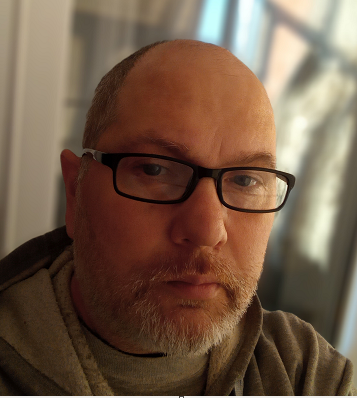 г. Бровары, Киевской обл.ул.Олимпийская 8а, кв. 61	моб. 099-170-30-08 email: signal@email.uaАркадий Александрович ЩетининПоследнее место работы ТОВ Интертелеком с 03.06.2013 по 17.12.2020, последняя занимаемая должность, - Начальник центра оперативного управления с 13.06.2017 по 17.12.2020. (подработки после всем известных событий не рассматриваю)Причина увольнения, - сокращение (компания прекратила свою деятельность).С 1984 учёба и работа в отрасли телекоммуникаций:Учёба в Кемеровском высшем военном  училище связиКурсы, тренинги и сертификаты#Менеджер по логистике#Менеджер организации#АТС Alcatel 100E10#АТС SI200#ОКС7#Курсы по электробезопасности, - третья и четвертая группаОфицер войск связиРабота на различных должностях в сфере  телекоммуникаций.ТОВ Интертелеком	г.КиевСП ТОВ «ІТК» 		г.КиевТК Велтон Телеком 	г.КиевВАТ Укртелеком 	г.Бровары	г.КиевОпыт работы с различным оборудованиемСистемы передачРадиорелейные станцииИКМ  (ИКМ30-4 Е1, НРП)ЧРК (К-60)АТСАТСК, АТСКУ_отечественные АТСAlcatel 1000E10_ФранцияSI2000_СловенияLucent 5ess_СШАHuawei_КитайMSCSoftx3000 (UMG)Сетевое оборудование	(самообучение, была необходимость)Операционные системы, - Windows, FreeBSD, LinuxПроходил курсы по электробезопасности, - третья/четвертые группыАнглийский – Upper Intermediate (https://goo.su/iAkvB)Водительские права категории – «А», «В» и «С» .Личные данные:	Родился в г. Бровары 21.09.1967 года, женат, дочь.Сопроводительное письмо.Есть сертификаты.ОКС7АТС Alcatel 100E10 (обслуживал) ФранцияАТС SI2000 (обслуживал) СловенияМенеджмент организаций (купил курс ЕШКО)Менеджер по логистике (купил курс ЕШКО)СамообучениеСетевые технологии (TCP/IP) (работал с оборудованием в рамках специфики выполнения обязанностей)HUAWEI SoftX3000 и UMG (обслуживал)HUAWEI MSC (обслуживал)Lucent 5ess (обслуживал)Компьютеры (железо) и ПО к нимКомпании, необходимы такие сотрудники как я, - выполняю задачи, учитывая цели и интересы компании. Вижу перспективу.Сокращение затрат и увеличение доходов, - вот, что получит компания имея в своём штате такого сотрудника.Проблемы будут решаться до их возникновения, - это возможно, так должно быть.Опыт большой, но я не полагаюсь на него, - мир быстро изменяется, и мы изменяемся вместе с ним.Нет ничего, что нельзя было бы изучить.В профессиональном плане, имею навыки работы в различных ролях:исполнитель, - кто не умеет подчиняться, тот не умеет руководить;менеджер, - могу организовать выполнение любых поставленных задач;лидер, - отличаю истинные цели от ложных.Любой бизнес зависит от клиента, - смотрю на возникший вопрос с точки зрения конечного потребителя. Сейчас рынок потребителя, а не производителя.Щетинин А.А.14.07.2023Проходил тестирование при приеме на работу.Ответ на письмо (в качестве информации).Маємо хост 212.26.128.8/24. Вкажіть маску мережі виходячи з запису CIDR, для чого використовується маска мережі, скільки хостів містить ця мережа. Визначте адресу мережі і broadcast адресу мережі.Вопрос по маске сетиCIDR – Class Less Inter-domain Routing255.255.255.0 – три октета, в каждом бите октета единица каждый бит имеет свой вес, от 1 до 128212.26.128.8/24 – маска сети класса «С»Маска сети, - ответ в вопросе. Маска используется для определения сети, подсети и адреса узла.Сеть на 254 хостаBroadcast - 212.26.128.255Адрес сети - 212.26.128.0Будем честны. Я ленивый использовал программу «IP калькулятор» стоит на компьютере, если бы был совсем ленивым, использовал бы IP калькулятор «on line» на веб.Що таке VLAN? В чому відмінність між trunk і access портами на свічах/роутерах.VLAN – переводим аббревиатуру и получаем ответ, - виртуальный LAN, разделяет сети внутри одного физического устройстваAccess (доступ), - порт доступа, закреплен за определённым vlanTrunk – магистральный порт, передает тегированный трафик (несколько vlan в один порт, каждый vlan имеет свою метку)Для чого використовується протокол DHCP?DHCP - Dynamic Host Configuration Protocol – автоматическая настройка сети на узлах, что бы не вводить вручнуюЯке приначення системи DNS?DNS 53 portВозвращает значение IP хоста (резолвится)C:\>nslookup google.comDNS:  dns.googleAddress:  8.8.8.8Не заслуживающий доверия ответ:DNS :     google.comAddresses:  2a00:1450:401b:801::200e          142.250.75.14Не заслуживающий доверия ответ:DNS :     google.comAddresses:  2a00:1450:401b:801::200e          142.250.75.145. Яке призначення типів записів в базі домена А, MX, SOA, PTR, TXT?Никогда с данным вопросом не сталкивался.Нашел ответ на Википедии, - https://goo.su/EQJNilКопипастить не стал.	6.Що таке master / slave /authoritative / recursive DNS сервер?slave - (secondary, вторичный, дублирующий), подстраховывает основной серверauthoritative  - база данных доменных имен, сопоставляет имя и IP, дает ответ на запросrecursive – если кратко то, - «если не знаешь ответ спроси у другого», затем ответь тому кто запрашивал7. Які порти використовуються для роботи з поштою (відправлення і отримання пошти)?Отправка – SMTP 25 portПриемPOP3 110 port (сообщения с сервера удаляются)IMAP4 143 port (сообщения остаются на сервере)